BUILDING BLOCK DATA Species     Brassia arcuigera                           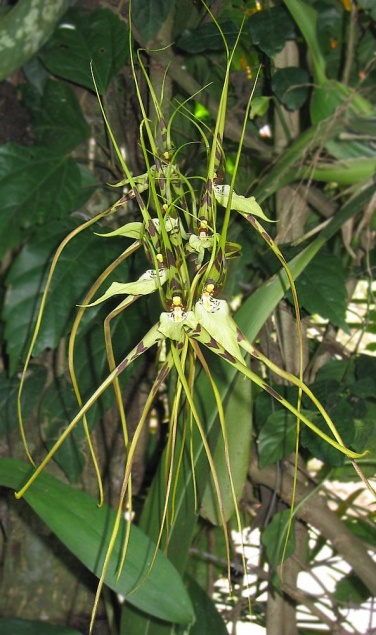    Pronounced:  are-KWIH-ger-a            Botanical Varieties (if any):Synonyms: Brassia longissima, B. gireoudiana                     var. longissimaAwards:Other awards and when given: NoneOutstanding clones of species and reason they are considered outstanding:NoneHybrids:Outstanding progeny and reason they are considered outstanding:Brassia Edvah Loo 1966          15 Awards   40 F1 Offspring   93 Progeny                           This is a primary hybrid between Brassia arcuigera and B. gireoudiana. It has large flowers, great color and is very floweriferous.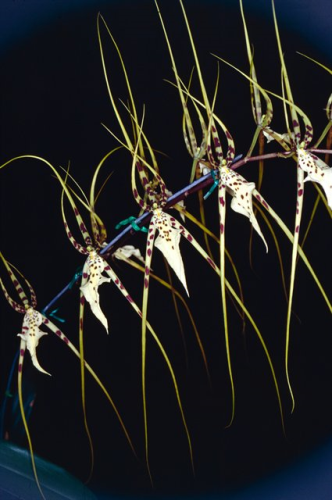 Brassidium Longlen 1966     11 Awards    4 F1 Offspring   6 ProgenyThis is a Brassia/Oncidium hybrid that demonstrates good flower size and spacing. It has great patterns and colors.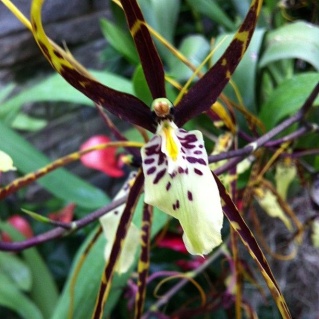 Bratonia Royal Robe 1986    6 Awards    17 F1 Offspring   17 ProgenyThis Brassia/Miltonia hybrid has great color and a satiny texture.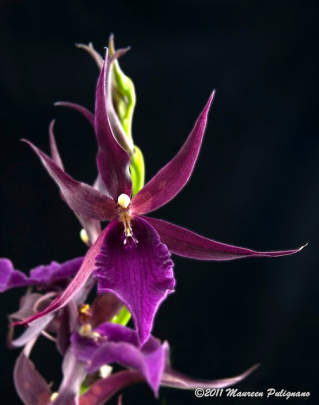 Desirable characteristics which can be passed to progeny:Flower size and spacing, vigor, inflorescence initiation, color and pattern and heat tolerance.Undesirable characteristics which can be passed to progeny:First generation hybrids often pollen sterile, dilution genes affecting color, reduced fertility, star-like flower form and sometimes twisted lip.Other information:OriginHCCAMFCCCCMCBRCHMTotal     6     8     0     3     1     0    18Years1987 -20071968-20031985-20151978Before 19401940-491950-591960-691970-791980-891990-99After 1999     1    10     4     15     9     9